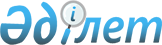 Об установлении дополнительного перечня лиц, относящихся к целевым группам населения Качирского района на 2013 год
					
			Утративший силу
			
			
		
					Постановление акимата Качирского района Павлодарской области от 11 апреля 2013 года N 94/4. Зарегистрировано Департаментом юстиции Павлодарской области 04 мая 2013 года N 3531. Утратило силу постановлением акимата Качирского района Павлодарской области от 22 октября 2013 года N 344/9      Сноска. Утратило силу постановлением акимата Качирского района Павлодарской области от 22.10.2013 N 344/9.

      В соответствии с подпунктом 13) пункта 1 статьи 31 Закона Республики Казахстан от 23 января 2001 года "О местном государственном управлении и самоуправлении в Республике Казахстан", пункта 2 статьи 5 Закона Республики Казахстан от 23 января 2001 года "О занятости населения" акимат Качирского района ПОСТАНОВЛЯЕТ:



      1. Установить дополнительный перечень лиц, относящихся к целевым группам населения, проживающих на территории Качирского района на 2013 год:

      1) лица, длительное время не работающие (более года);

      2) молодежь в возрасте до 29 лет включительно;

      3) лица, не имеющие в семье ни одного работающего;

      4) лица, ранее не работавшие (не имеющие стажа работы);

      5) безработные, завершившие профессиональное обучение по направлению уполномоченного органа по вопросам занятости;

      6) безработные лица, в возрасте старше 50 лет для женщин и старше 55 лет для мужчин.



      2. Контроль за исполнением настоящего постановления возложить на курирующего заместителя акима района.



      3. Настоящее постановление вводится в действие по истечению десяти календарных дней после дня его первого официального опубликования.      Аким района                                Н. Күлжан
					© 2012. РГП на ПХВ «Институт законодательства и правовой информации Республики Казахстан» Министерства юстиции Республики Казахстан
				